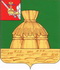 АДМИНИСТРАЦИЯ НИКОЛЬСКОГО МУНИЦИПАЛЬНОГО РАЙОНАПОСТАНОВЛЕНИЕ02.02.2017 года		                                                                                               № 127г. НикольскО внесении изменений в постановление администрации Никольского муниципального района от 27.02.2010 года  № 110 «О реализации отдельных государственных полномочий по обеспечению жильем отдельных категорий граждан»В целях приведения муниципальных правовых актов в соответствие с действующим законодательством, руководствуясь статьей 33 Устава Никольского муниципального районаПОСТАНОВЛЯЕТ:1. Внести в постановление администрации Никольского муниципального района от 27.02.2010 года  № 110 «О реализации отдельных государственных полномочий по обеспечению жильем отдельных категорий граждан» следующие изменения:1.1. Пункт 1 изложить в новой редакции:«1. Определить отдел по муниципальному хозяйству, строительству, градостроительной деятельности и природопользованию администрации Никольского муниципального района осуществляющим функции по реализации Порядка регулирования некоторых вопросов предоставления жилых помещений по договорам социального найма или единовременной денежной выплаты на строительство или приобретение жилого помещения, установленной Федеральным законом «О ветеранах», в рамках осуществления органами местного самоуправления отдельных государственных полномочий по предоставлению мер социальной поддержки по обеспечению жильем ветеранов Великой Отечественной войны 1941 - 1945 годов, утвержденный Постановлением Правительства Вологодской области от 29.01.2010 года № 49.».1.2. В Положении о комиссии по реализации полномочий по обеспечению жильем отдельных категорий граждан, утвержденном постановлением (приложение 1):в абзаце третьем раздела 1 слова «для Главы района» исключить;в абзаце третьем раздела 2 слова «вынесение решения» исключить;в абзаце шестом раздела 2 слово «категорий» исключить;в абзаце первом раздела 3 слова «строительству, ЖКХ и связи, заведующий отделом по строительству, ЖКХ и архитектуре Администрации района» заменить словами «социальной сфере»;в абзаце втором раздела 3 слова «заместитель Главы района по социальной сфере» заменить словами «главный специалист отдела по муниципальному хозяйству, строительству, градостроительной деятельности и природопользованию администрации Никольского муниципального района»;пункт 4.3 изложить в новой редакции:«4.3. Комиссия вправе вносить предложения по подготовке проектов правовых актов администрации Никольского муниципального района в пределах своей компетенции»;в абзаце пятом слова «председателем, секретарем и членами Комиссии, присутствующими на заседании» заменить словами «председателем Комиссии и секретарем Комиссии»;абзац шестой пункта 5.7 исключить.1.3. В составе комиссии по реализации полномочий по обеспечению жильем отдельных категорий граждан, утвержденном постановлением (приложение 2) слова «Слепухина И.С.» заменить словами «Вершинина В.М».2. Признать утратившими силу постановления администрации Никольского муниципального района:от 05.02.2013 года № 149 «О внесении изменений в постановление Администрации Никольского муниципального района от 27.02.2010 года № 110»;от 30.06.2014 года № 697 «О внесении изменений в постановление Администрации Никольского муниципального района от 27.02.2010 года № 110.3. Настоящее постановление вступает в силу после официального опубликования в районной газете «Авангард» и подлежит размещению на официальном сайте администрации Никольского муниципального района в информационно-телекоммуникационной сети «Интернет».                 Глава района                                           В.В. Панов